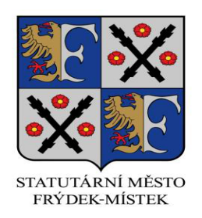 PODMÍNKY DOTAČNÍHO PROGRAMU „PODPORA A ROZVOJ SPORTU VE MĚSTĚ FRÝDEK-MÍSTEK 
NA ROK 2024“I. Název dotačního programu„Podpora a rozvoj sportu ve městě Frýdek-Místek na rok 2024“ (dále jen „program“).II. Vyhlašovatel programu, poskytovatel dotaceVyhlašovatelem programu a poskytovatelem dotace je statutární město Frýdek-Místek (dále jen „město“), se sídlem Radniční 1148, Frýdek, 738 01 Frýdek-Místek, IČ: 00296643III. Účel, na který mohou být peněžní prostředky poskytnutyFinanční prostředky mohou být poskytnuty buď na podporu pravidelné celoroční sportovní činnosti žadatelů, nebo na podporu jednorázových sportovních akcí, nebo více jednorázových akcí jednoho žadatele. Poskytnuté finanční prostředky nelze použít na nákupy hráčských práv, finanční dary, mzdy a odměny hráčů a funkcionářů. Dále pak prostředky nelze použít na inzerci, franšízové poplatky, výjezdy do zahraničí, organizaci a náklady letních dětských táborů, příměstských táborů či jiných podobných aktivit, exhibice, jednorázové akce konající se mimo město (výjimečně lze v odůvodněných případech u specifických sportů finanční prostředky poskytnout), opravy a budování sportovišť, pořízení investic, na pořádání karnevalů, Dnů dětí, Mikuláše, schůzí, zakončení roku a jiných komerčních akcí. Město si vyhrazuje právo poskytnout finanční prostředky jen na některé z požadovaných položek v rámci účelu uvedeného v žádosti o poskytnutí dotace. Použité finanční prostředky z dotace musí prokazatelně souviset s pravidelným sportováním dětí a mládeže nebo zdravotně postižených občanů. IV. Důvody podpory stanoveného účeluCílem je systematická podpora pravidelné sportovní a tělovýchovné celoroční činnosti a jednorázových aktivit sportovních subjektů k vytvoření zázemí a podmínek pro sportování dětí, mládeže a zdravotně postižených občanů ve městě Frýdek-Místek za účelem zlepšení fyzické kondice občanů města. V. Předpokládaný celkový objem peněžních prostředků vyčleněných v rozpočtu na podporu stanoveného účeluObjem finančních prostředků na podporu a rozvoj sportu dětí, mládeže a zdravotně postižených občanů ve městě Frýdek-Místek na rok 2024 je stanoven na 3.500.000 Kč. Poskytnutí dotací a jejich konečná výše jsou podmíněny schválením finančních prostředků v rozpočtu města na rok 2024 zastupitelstvem města. VI. Maximální výše dotace a kritéria pro stanovení výše dotaceMaximální výše dotace je 300.000 Kč. Hlavním kritériem pro stanovení výše dotace je počet pravidelně sportujících registrovaných dětí a mládeže ve Frýdku-Místku (výjimku tvoří zdravotně postižení občané) a doplňujícími kritérii jsou vykázané sportovní výsledky, úroveň trenérů a finanční náročnost daného sportu. VII. Okruh způsobilých žadatelůDotační program je určen pouze pro sportovní organizace - zapsané spolky, pobočné spolky a obecně prospěšné společnosti, které mají sídlo a působnost na území města a které se zabývají zajišťováním pravidelné tělovýchovné a sportovní činnosti (včetně hasičského sportu) pro děti a mládež do 19 let a pro zdravotně postižené občany na území města. O dotaci nemohou žádat politické strany a hnutí dle zákona č. 424/1991 Sb., o sdružování v politických stranách a v politických hnutích a příspěvkové organizace zřízené městem. VIII. Podání žádostiŘádně vyplněná žádost o poskytnutí dotace, jejíž vzor je přílohou č. 1 tohoto programu, se všemi přílohami musí být doručena osobně nebo prostřednictvím poskytovatele poštovních služeb na podatelnu Magistrátu města Frýdku-Místku, anebo elektronicky do datové schránky města, ID datové schránky: w4wbu9s, od 1. 12. 2023 do 31. 12. 2023. Lhůta je zachována, pokud byla zásilka s žádostí podána nejpozději poslední den lhůty k přepravě u poskytovatele poštovních služeb. Žadatel dotace musí v žádosti uvést všechny další příjmy ve stávajícím roce včetně výše vybraných členských příspěvků a musí informovat o všech plánovaných zdrojích společně s co nejpřesnějším odhadem jejich výše v roce, pro který se žádost podává. Žadatel musí v žádosti o dotaci na celoroční činnost uvést počet registrovaných dětí a mládeže zapojených do pravidelné celoroční činnosti ve Frýdku-Místku, do tohoto počtu lze zahrnout pouze členy žadatele, kteří pravidelně sportují ve Frýdku-Místku, nelze zde zahrnout členy žadatele z jeho poboček v jiných městech a obcích.V případě, že žádost bude vykazovat formální nedostatky, zaměstnanec města vyzve žadatele k opravě či doplnění žádosti. Oprava či doplnění žádosti musí být provedeny ve lhůtě pro podání žádosti.Přílohou žádosti musí být také:seznam trenérů včetně jejich nejvýše dosažených licencí, školení, sportovních úspěchů apod.,největší úspěchy jednotlivců/družstev ve stávajícím roce, harmonogram tréninků, přehled účastí v organizovaných soutěžích s uvedením o jakou soutěž se v systému soutěží příslušného sportovního svazu jedná,informace o členském příspěvku (výše, perioda platby, způsob platby, celková vybraná výše ve stávajícím roce doložená účetními doklady) za účelem ověření výše členské základny.IX. Kritéria pro hodnocení žádostiKritéria:žádost nesmí být v rozporu s tímto programem,žádost nesmí být podána jakýmkoli jiným způsobem (např. faxem nebo pouze 
e-mailem) nebo být doručena na jinou adresu,žádost musí být podána v daném termínu pro předložení žádosti, žádost musí být podána na patřičném formuláři, podepsána všemi povinnými osobami a doložena všemi aktuálními kopiemi povinných příloh,žadatel nesmí mít k termínu podání žádosti vůči poskytovateli neuhrazené finanční závazky po lhůtě splatnosti, žadatel musí mít předcházející dotaci vyúčtovanou v řádném termínu,žádost nesmí být podána na spolufinancování z jiné veřejné finanční podpory poskytnuté statutárním městem Frýdek-Místek,žádost musí obsahovat pravdivé a úplné informace.V případě porušení uvedených kritérií bude žádost vyřazena a nebude posuzována.Žadatel může být v rámci posuzování žádosti vyzván k návštěvě jednání sportovní komise Rady města Frýdku-Místku, popřípadě osloven pověřeným zaměstnancem města o doplnění informací k žádosti.X. Lhůta pro rozhodnutí o žádostiO všech žádostech rozhodne Zastupitelstvo města Frýdku-Místku na svém zasedání nejpozději do 30. 6.2024 na základě návrhu sportovní komise Rady města Frýdku-Místku a doporučení Rady města Frýdku-Místku. Na poskytnutí dotace není právní nárok.XI. Podmínky pro poskytnutí dotaceSplnění a dodržení všech bodů dotačního titulu. Konkrétní podmínky budou uvedeny ve smlouvě o poskytnutí neinvestiční dotace. Finanční vypořádání dotace musí být provedeno na tiskopise, který je přílohou č. 2 tohoto programu.XII. Závěrečná ustanoveníTento program byl schválen Radou města Frýdku-Místku na její 18. schůzi konané dne 27.6.2023.PřílohyPříloha č. 1 - tiskopis žádosti o poskytnutí dotacePříloha č. 2 - tiskopis vyúčtování dotaceKontakt: telefon: 558609214, e-mail: ukova.andrea@frydekmistek.cz, Magistrát města Frýdku-Místku,  
Odbor školství, kultury, mládeže a tělovýchovy, Radniční 1148, 738 01 Frýdek-Místek